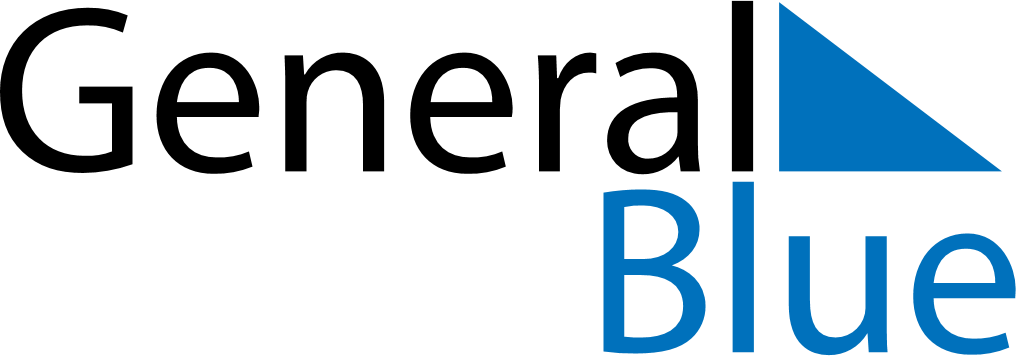 October 1730October 1730October 1730October 1730October 1730SundayMondayTuesdayWednesdayThursdayFridaySaturday12345678910111213141516171819202122232425262728293031